附图：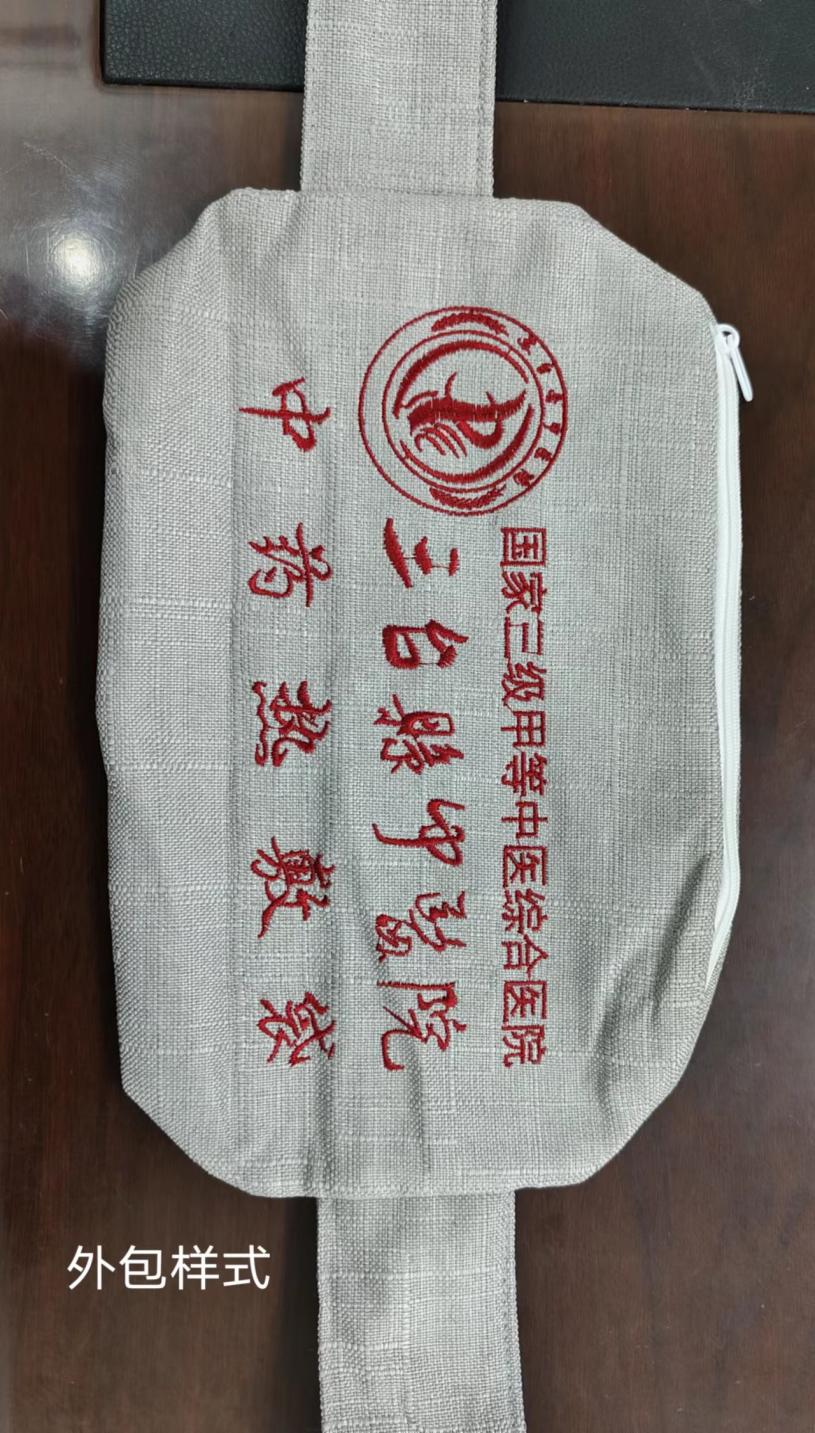 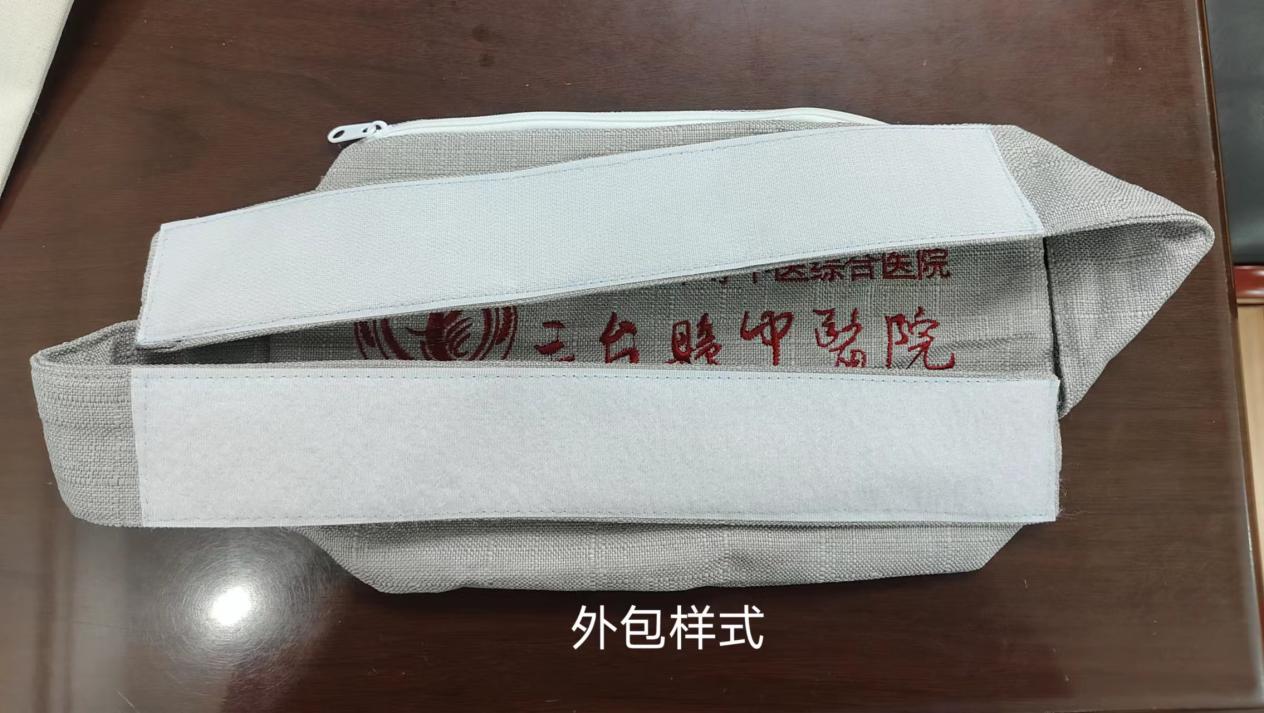 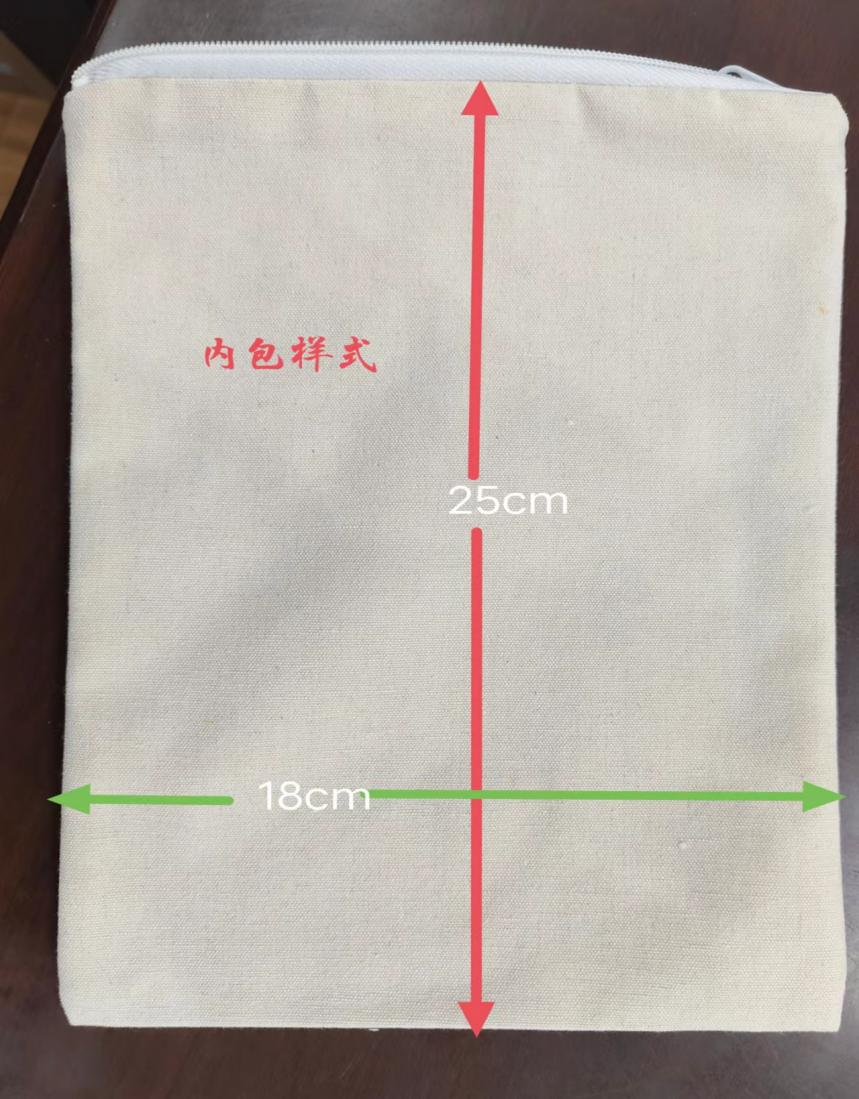 